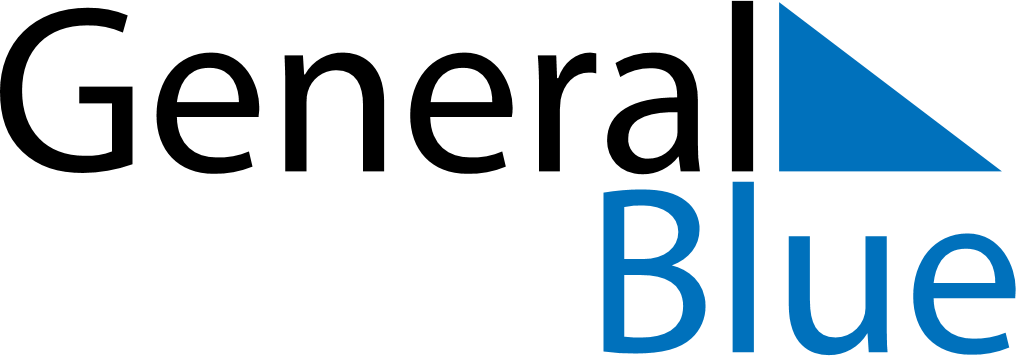 February 2024February 2024February 2024AngolaAngolaMondayTuesdayWednesdayThursdayFridaySaturdaySunday1234Liberation Day56789101112131415161718Shrove Tuesday1920212223242526272829